Prière, guérison, pardon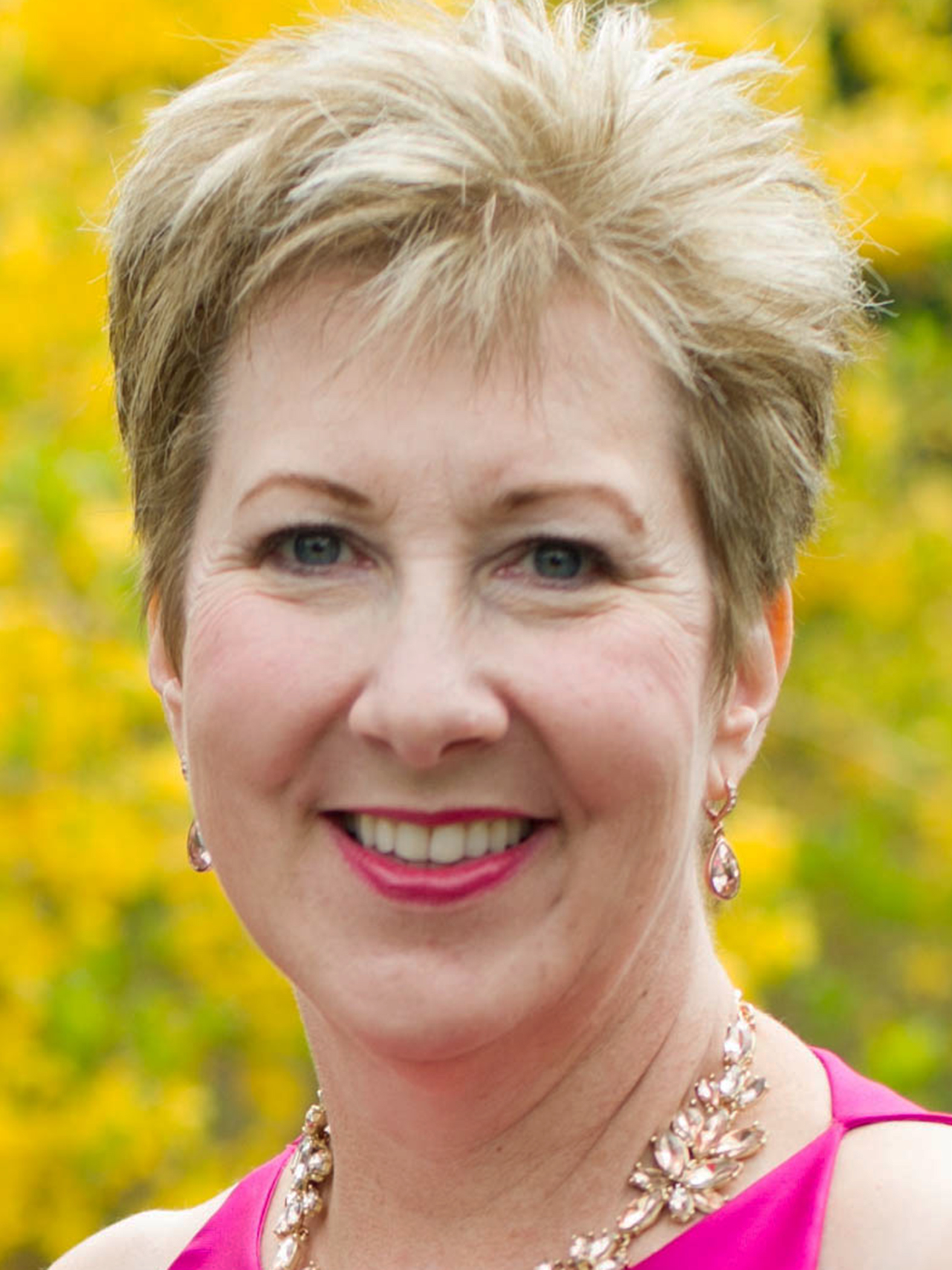 